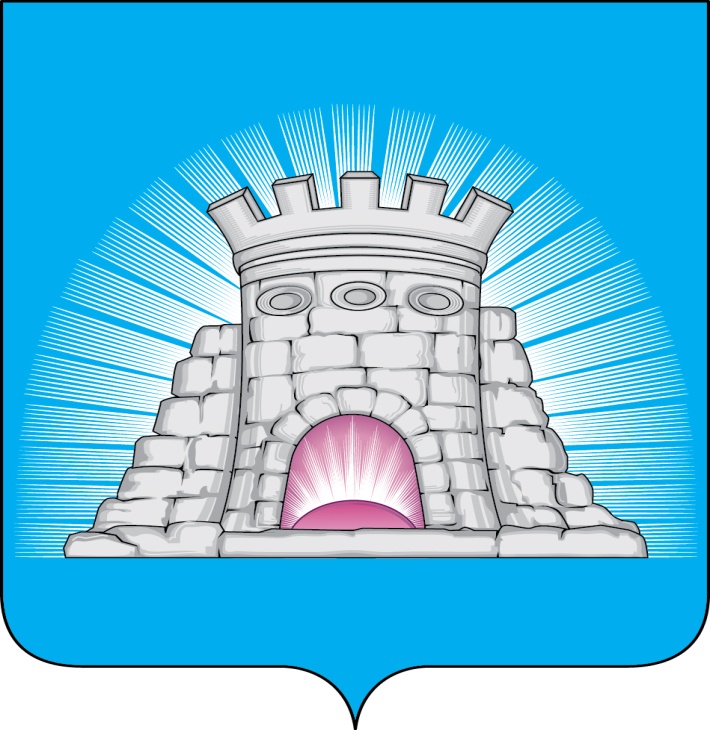 РАСПОРЯЖЕНИЕ28.12.2023      № 380г.Зарайск                     О плане основных мероприятий по молодежной политике,                      проводимых Комитетом по культуре, физической культуре,                    спорту, работе с детьми и молодежью администрации                    городского округа Зарайск Московской области в рамках                    подпрограммы 4. «Молодежь Подмосковья» муниципальной                    программы городского округа Зарайск Московской области                  «Развитие институтов гражданского общества, повышение                     эффективности местного самоуправления и реализации                   молодежной политики» на срок 2023-2027 годы      В соответствии с Федеральным законом от 06.10.2003 №131-ФЗ «Об общих принципах организации местного самоуправления в Российской Федерации», с целью поддержки талантливой молодежи, патриотического воспитания подрастающего поколения и формирования у молодежи городского округа Зарайск Московской области здорового образа жизни:        1. Утвердить план основных мероприятий по направлению «молодежная политика», проводимых Комитетом по культуре, физической культуре, спорту, работе с детьми и молодежью администрации городского округа Зарайск Московской области в рамках подпрограммы 4. «Молодежь Подмосковья» муниципальной программы городского округа Зарайск Московской  области «Развитие институтов гражданского общества, повышение эффективности местного самоуправления и реализации молодежной политики» на 2024 год (прилагается).      2. Предоставить председателю комитета по культуре, физической культуре, спорту, работе с детьми и молодежью администрации городского округа Зарайск Московской области право корректировок планируемых мероприятий и денежных средств на их проведение в пределах сумм, утвержденных планом мероприятий на 2024 год.                                                                                                                             005934                              3.	Службе по взаимодействию со СМИ администрации городского округа Зарайск Московской области обеспечить размещение настоящего распоряжения        на официальном сайте администрации городского округа Зарайск Московской области в информационно-телекоммуникационной сети «Интернет» (https://zarrayon.ru/).Глава городского округа Зарайск  В.А. ПетрущенкоВерно:Начальник службы делопроизводства   Л.Б. Ивлева28.12.2023Послано: в дело, ФУ, КСП, Мешкову А.Н.,  Гулькиной Р.Д., ККФКСРД и М, МКУ ЦБУГОЗ,  СВ со СМИ, прокуратура.Т.В. Кухтина66-2-51-81Распоряжением главы городского округа ЗарайскМосковской областиот 28.12.2023   №  380 Планмероприятий, проводимых комитетом по культуре, физической культуре, спорту, работе с детьми и молодёжью администрации городского округа Зарайск Московской области на 2023 год в рамках подпрограммы 4. «Молодежь Подмосковья» муниципальной программы городского округа Зарайск Московской области «Развитие институтов гражданского общества, повышение эффективности местного самоуправления и реализации молодежной политики» на 2023-2027гг. № п/пНаименование мероприятия ДатаФорма проведенияМесто проведенияСумма (руб.)Источник финансированияМероприятия, направленные на поддержку талантливой молодежи, молодежных социально значимых инициатив и предпринимательстваМероприятия, направленные на поддержку талантливой молодежи, молодежных социально значимых инициатив и предпринимательстваМероприятия, направленные на поддержку талантливой молодежи, молодежных социально значимых инициатив и предпринимательстваМероприятия, направленные на поддержку талантливой молодежи, молодежных социально значимых инициатив и предпринимательстваМероприятия, направленные на поддержку талантливой молодежи, молодежных социально значимых инициатив и предпринимательстваМероприятия, направленные на поддержку талантливой молодежи, молодежных социально значимых инициатив и предпринимательстваМероприятия, направленные на поддержку талантливой молодежи, молодежных социально значимых инициатив и предпринимательстваКонкурс пародий «Отражение»Март 2024 годаКонкурс пародий, приуроченный ко дню смехаМБУ ЦД «Победа»  г. Зарайска, здание д. Макеево15 000Бюджет городского округа Зарайск Московской областиКонкурсная программа – театральный монолог «Особое мнение» Апрель 2024 годаКонкурсная программа – театральный монолог среди молодежиМБУ ЦД «Победа» г. Зарайска, здание д. Макеево15 000Бюджет городского округа Зарайск Московской областиТеатральный фестиваль «Театру быть!»Октябрь 2024 годаКонкурс вокального мастерства среди молодежиМБУ «Зареченский СДК»15 000Бюджет городского округа Зарайск Московской областиКонкурс танцев «StarDance»Ноябрь 2024 годаКонкурс танцев среди молодежиМБУ «ДК им. В.Н. Леонова», здание д. Гололобово15 000Бюджет городского округа Зарайск Московской областиМероприятия, направленные на гражданско-патриотическое и духовно-нравственное воспитание молодёжиМероприятия, направленные на гражданско-патриотическое и духовно-нравственное воспитание молодёжиМероприятия, направленные на гражданско-патриотическое и духовно-нравственное воспитание молодёжиМероприятия, направленные на гражданско-патриотическое и духовно-нравственное воспитание молодёжиМероприятия, направленные на гражданско-патриотическое и духовно-нравственное воспитание молодёжиМероприятия, направленные на гражданско-патриотическое и духовно-нравственное воспитание молодёжиМероприятия, направленные на гражданско-патриотическое и духовно-нравственное воспитание молодёжиПамятное мероприятие «День вывода войск из Афганистана»15 февраля 2024 годаПамятное мероприятие, посвященное Дню памяти о россиянах, исполнявших служебный долг за пределами Отечестваг.о. Зарайск, памятник участникам в локальных войнах5 000Бюджет городского округа Зарайск Московской областиАкция «Свеча памяти», приуроченная ко Дню Победы08 мая 2024 годаПамятное мероприятие, посвященное Дню Победы в ВОВПамятник воинам-зарайцам, погибшим в годы ВОВ, г. Зарайск10 000Бюджет городского округа Зарайск Московской областиАкция «Свеча памяти», приуроченная ко Дню начала ВОВ21 июля 2024 годаПамятное мероприятие, посвященное дню памяти и скорбиПамятник воинам-зарайцам, погибшим в годы ВОВ, г. Зарайск10 000Бюджет городского округа Зарайск Московской областиПамятное мероприятие, посвященное Дню неизвестного солдата03 декабря 2024 годаПамятное мероприятие, посвященное Дню неизвестного солдатаПамятник воинам-зарайцам, погибшим в годы ВОВ, г. Зарайск5 000Бюджет городского округа Зарайск Московской областиМероприятия, направленные на вовлечение молодежи в волонтерскую (добровольческую) деятельностьМероприятия, направленные на вовлечение молодежи в волонтерскую (добровольческую) деятельностьМероприятия, направленные на вовлечение молодежи в волонтерскую (добровольческую) деятельностьМероприятия, направленные на вовлечение молодежи в волонтерскую (добровольческую) деятельностьМероприятия, направленные на вовлечение молодежи в волонтерскую (добровольческую) деятельностьМероприятия, направленные на вовлечение молодежи в волонтерскую (добровольческую) деятельностьМероприятия, направленные на вовлечение молодежи в волонтерскую (добровольческую) деятельностьСубботникиВ течение годаСубботники на территории г.о. Зарайскг.о. Зарайск5 000Бюджет городского округа Зарайск Московской областиАкция «Георгиевская лента»Май 2024 годаАкция «Георгиевская лента», приуроченная ко Дню Победыг.о. Зарайск2 500Бюджет городского округа Зарайск Московской областиАкция «Триколор»Июнь, август 2024 годаАкция «Триколор», приуроченная ко Дню России и Дню российского флагаг.о. Зарайск2 500Бюджет городского округа Зарайск Московской области«Я – волонтер Подмосковья»Октябрь 2024 годаМероприятие, посвященное Дню волонтера Московской областиМБУ «ДК им. В.Н. Леонова» 12 500Бюджет городского округа Зарайск Московской областиДень добровольца (волонтера) в РоссииДекабрь 2024 годаМероприятие, посвященное Дню волонтера РоссииМБУ «ДК им. В.Н. Леонова» 12 500Бюджет городского округа Зарайск Московской областиМероприятия, направленные на профилактику экстремизма, терроризма и асоциального поведения в молодежной среде, а также укрепление толерантности и пропаганду ЗОЖМероприятия, направленные на профилактику экстремизма, терроризма и асоциального поведения в молодежной среде, а также укрепление толерантности и пропаганду ЗОЖМероприятия, направленные на профилактику экстремизма, терроризма и асоциального поведения в молодежной среде, а также укрепление толерантности и пропаганду ЗОЖМероприятия, направленные на профилактику экстремизма, терроризма и асоциального поведения в молодежной среде, а также укрепление толерантности и пропаганду ЗОЖМероприятия, направленные на профилактику экстремизма, терроризма и асоциального поведения в молодежной среде, а также укрепление толерантности и пропаганду ЗОЖМероприятия, направленные на профилактику экстремизма, терроризма и асоциального поведения в молодежной среде, а также укрепление толерантности и пропаганду ЗОЖМероприятия, направленные на профилактику экстремизма, терроризма и асоциального поведения в молодежной среде, а также укрепление толерантности и пропаганду ЗОЖКиберспортивный турнир по дисциплине «UFC»Февраль 2024 годаМолодежный турнир по киберспорту на кубок главы г.о. ЗарайскМБУ «ДК им. В.Н. Леонова» 15 000Бюджет городского округа Зарайск Московской областиКиберспортивный турнир по дисциплине «Just Dance»Март 2024 годаМолодежный турнир по киберспорту на кубок главы г.о. ЗарайскМБУ «ДК им. В.Н. Леонова» 15 000Бюджет городского округа Зарайск Московской областиКиберспортивный турнир по дисциплине  «Mortal Kombat»Апрель 2024 годаМолодежный турнир по киберспорту на кубок главы г.о. ЗарайскМБУ «ДК им. В.Н. Леонова» 15 000Бюджет городского округа Зарайск Московской областиКиберспортивный турнир по дисциплине  «FIFA»Октябрь 2024 годаМолодежный турнир по киберспорту на кубок главы г.о. ЗарайскМБУ «ДК им. В.Н. Леонова» 15 000Бюджет городского округа Зарайск Московской областиФестиваль киберспорта по дисциплинам «Injustice», «NBA», «НХЛ»Ноябрь 2024 годаМолодежный турнир по киберспорту на кубок главы г.о. ЗарайскМБУ «ДК им. В.Н. Леонова» 15 000Бюджет городского округа Зарайск Московской областиИТОГО:ИТОГО:ИТОГО:ИТОГО:ИТОГО:200 000,00